ТУБЕРКУЛЕЗ  ИЗЛЕЧИМ!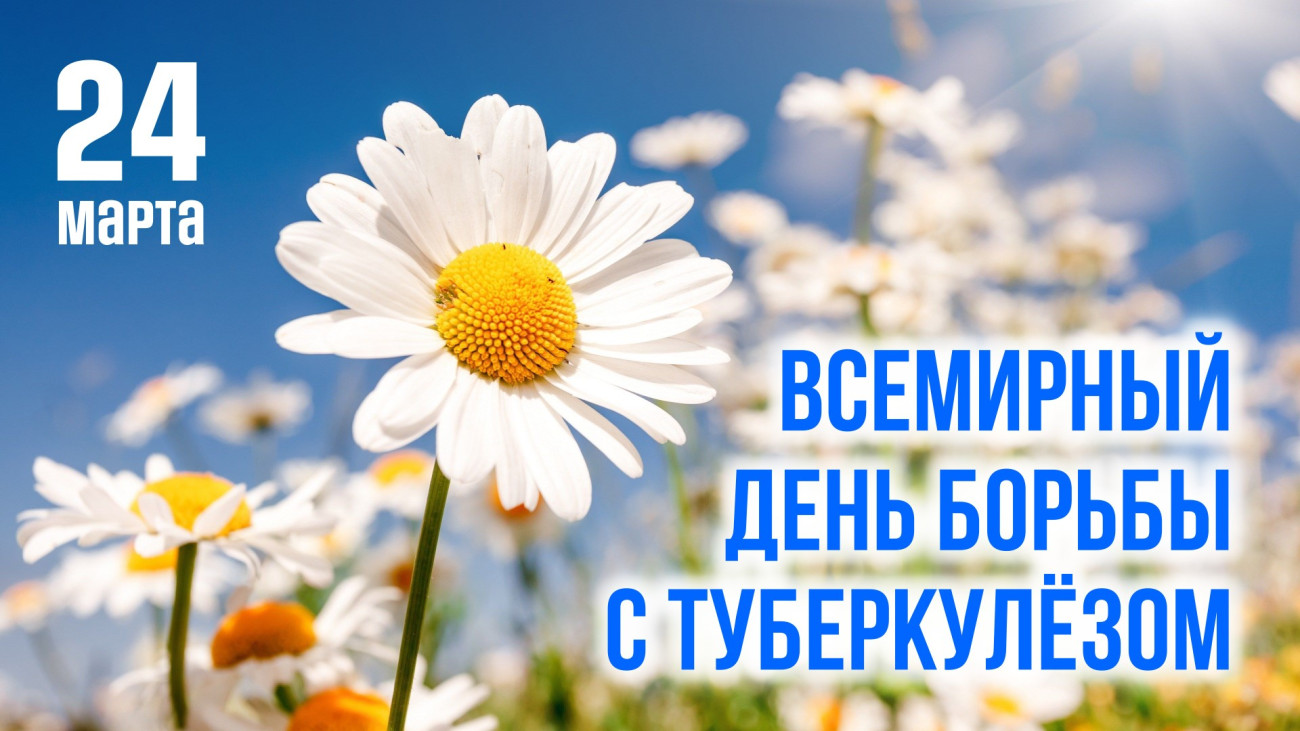                                ТУБЕРКУЛЕЗ  ОПАСЕН!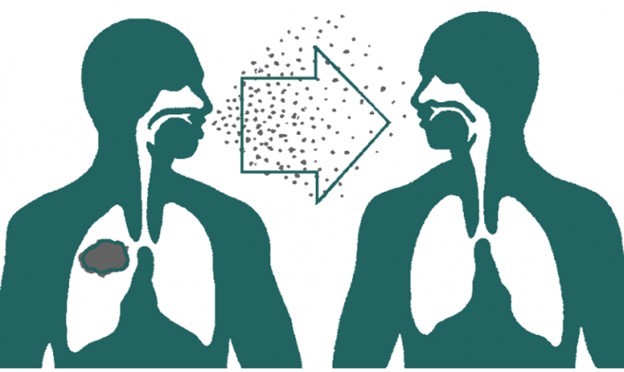 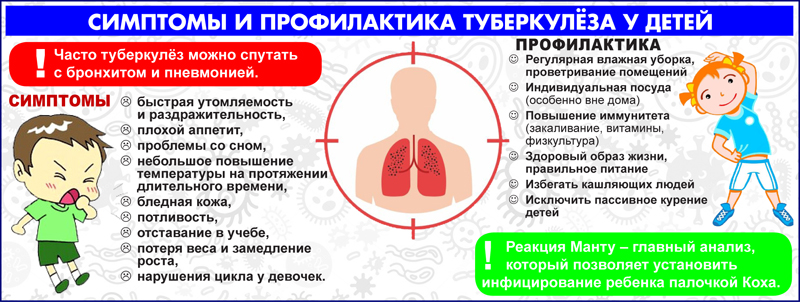 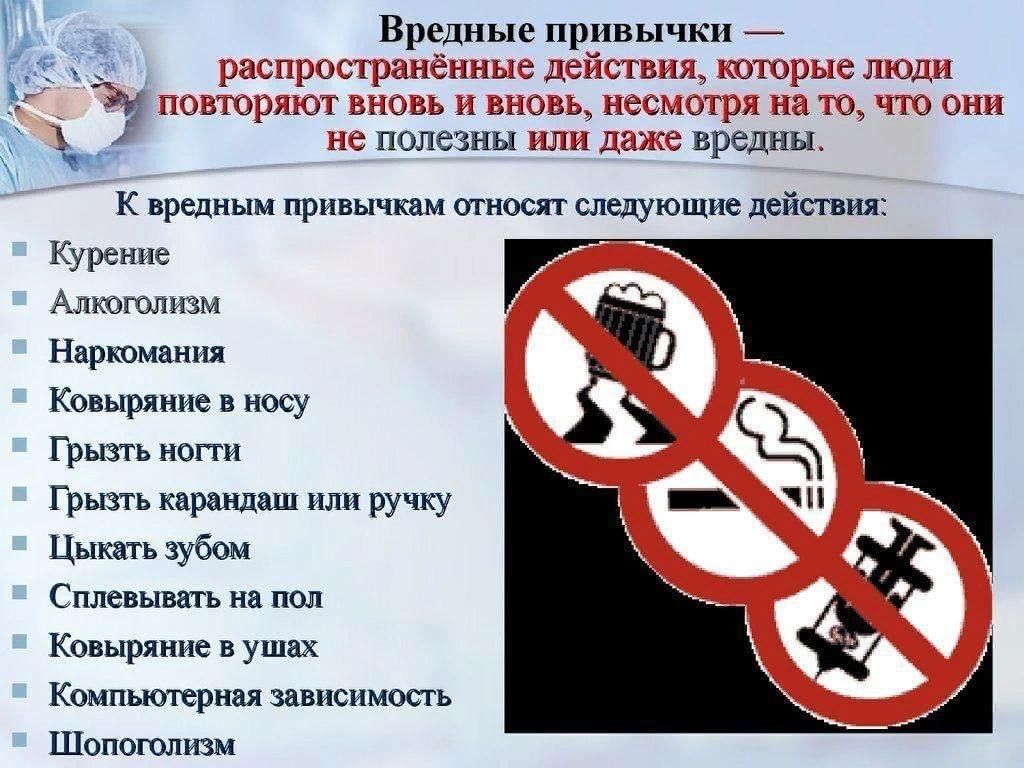 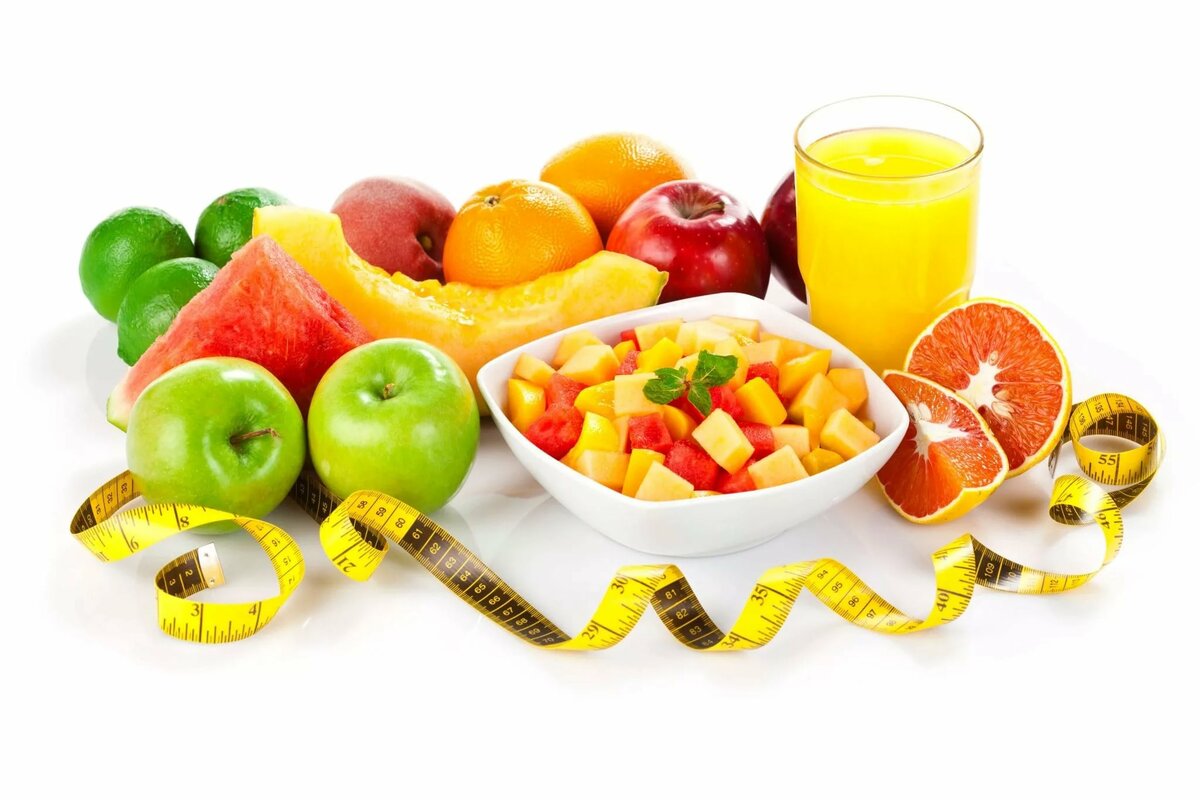 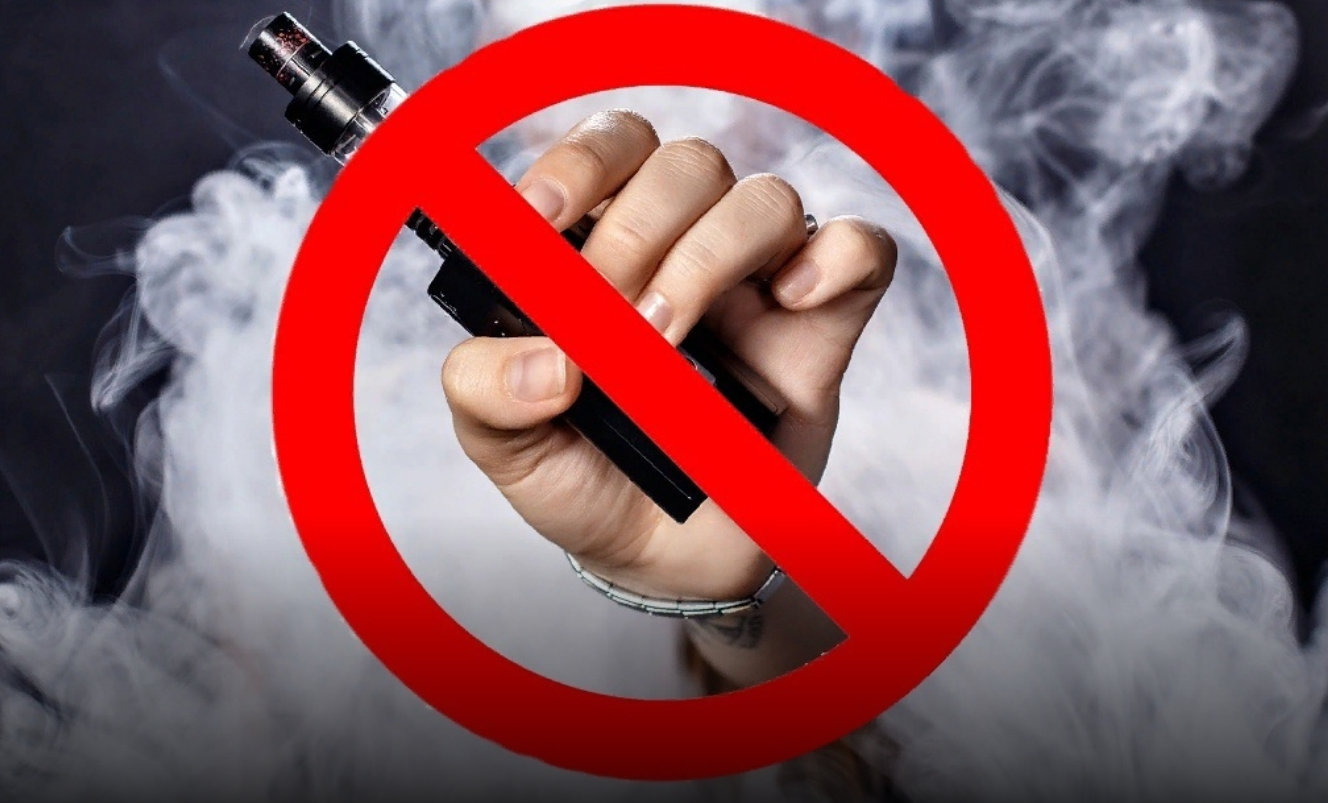 